 Inspection CertificateEquipment DetailsInspection Includes  Thorough Examination Load Test Functional Test Load TestInspected ItemNoteDigital Picture( s )It is certify That item(s) described above were examined in the prescribed manner. The inspection parameter’s mentioned. Inspected by                                                                                           Approved by .Engr. Zohaib Ikram 					             Engr. Ikramul HaqCertificate No.SUMICO-531-CA-900Client NamePower Cement LimitedAddressNooriabad Industrial Area , Kalo Kohar , Distt Jamshoro , SindhInspection Date15-10-2019Inspection Due14-10-2020Equipment NameTravelling CranesTag I.DFLS NO. 531-CA-900Reference Standard /CodeBS 7121-2Load Test ( Tonne ) Safe Working Load ( Tonne ) Results50.050.0SatisfactoryInspected itemStatusInspected itemStatusInspected itemStatusControls & Operating Mechanismso.k.Electrical Panel o.k.Runway Beamo.k.Lines ,o.k.Hoist o.k.Pendant Conductor Tracko.k.Hook BlockPendant Festoon o.k.Bridge Girdero.k.Chains & End Connection o.k.Pendant Cableo.k.Bridge Idler Wheelo.k.Slingo.k.Wire Ropeo.k.End Truck Bumpero.k.Trolley Driveo.k.Bridge Drivero.k.Trolley Frameo.k.Slingso.k.Bridge Driver Wheelo.k.Down Shop Conductoro.k.Sheaves & drumso.k.Runway Railo.k.Pendant Switcheso.k.Lifting Up & Down                                 ( Smoothly )o.k.Drive Control Forward & Reverse ( Smoothly )o.k.Drive Control Left  & Right                                  ( Smoothly )o.k.o.k.Condition satisfactoryMMaintainRReplacePProvide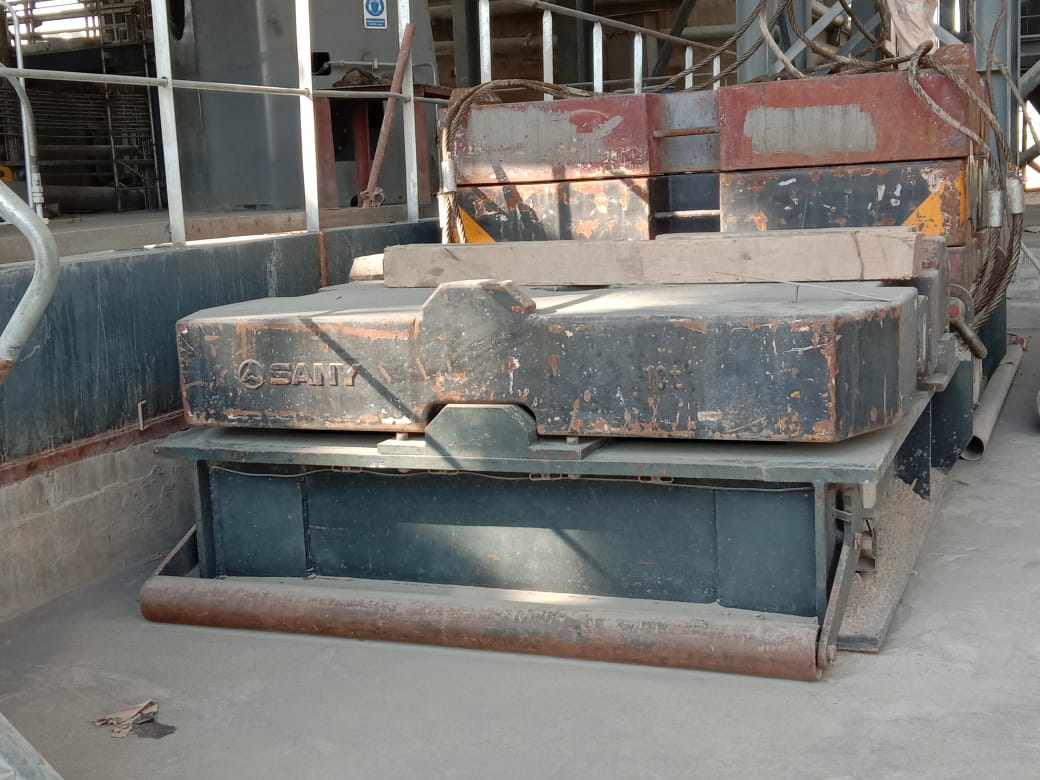 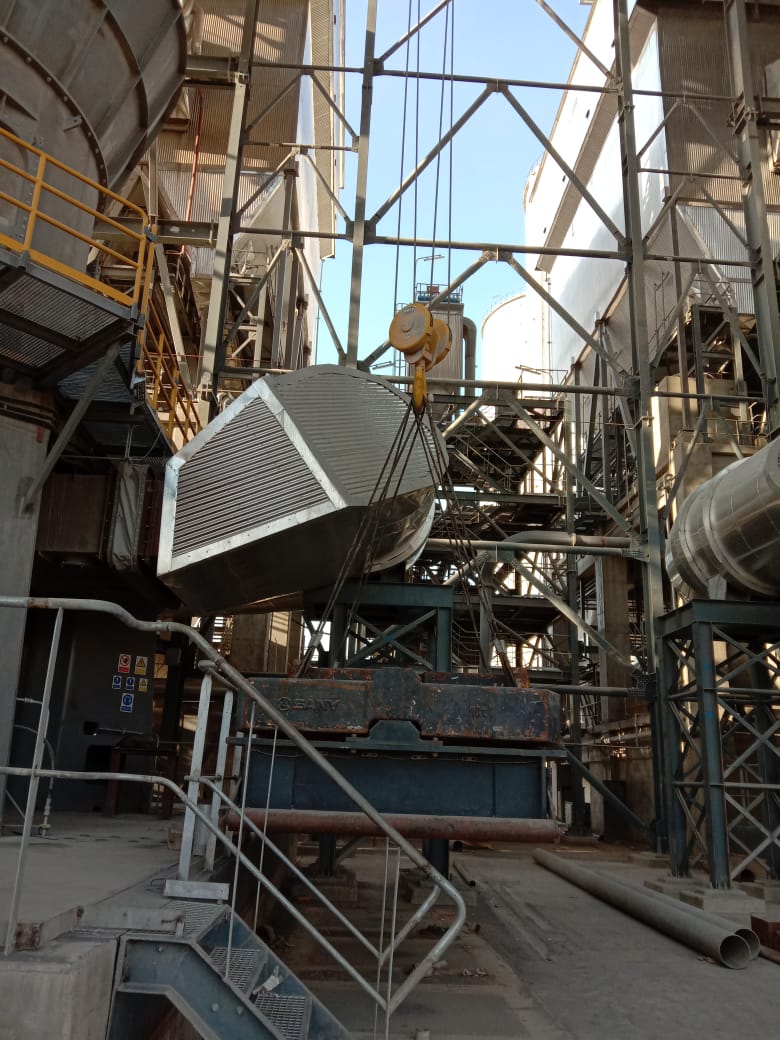 50.0 Tonne WeighLoad Test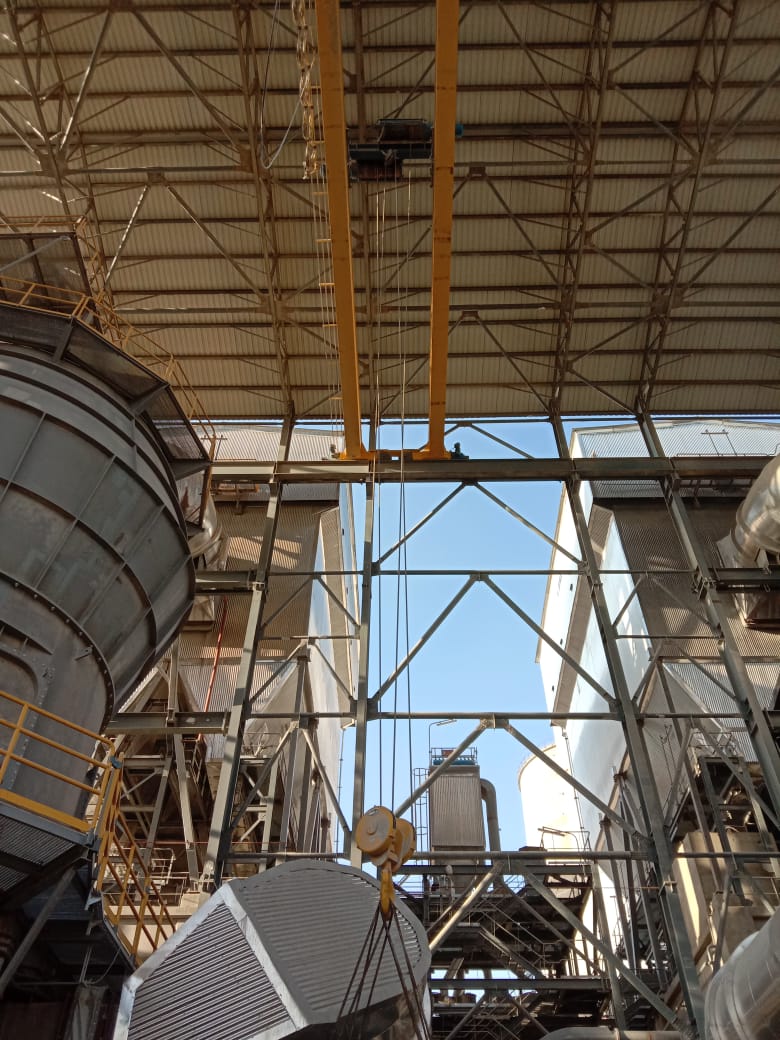 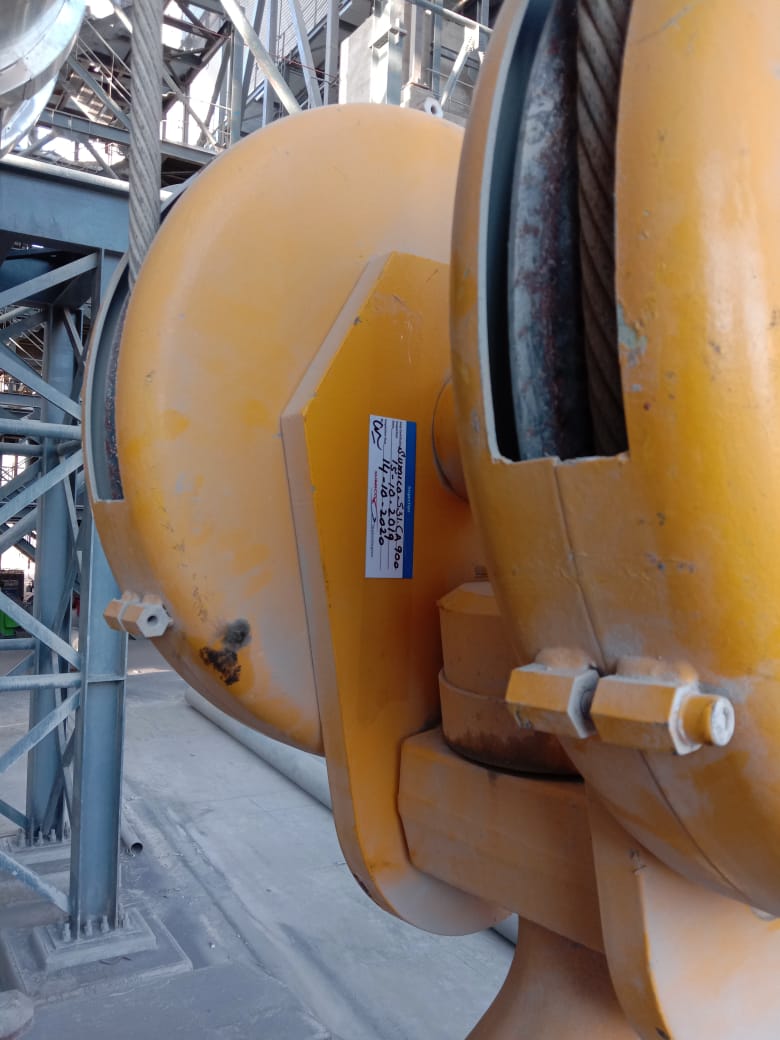 Travalling CraneInspection Sticker 